Jaarverslag 2022 | ChristenUnie Krimpen aan den IJssel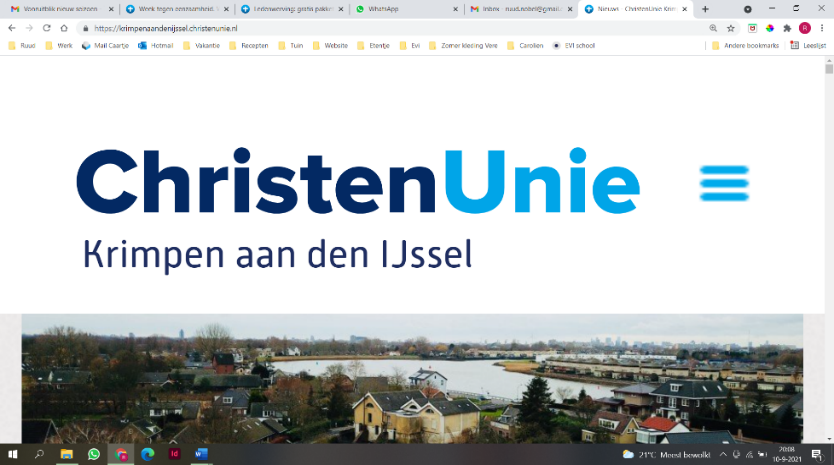 Wie vrede zoekt, moet vrede stichten Over onze houding in de politiekuit het beginselprogramma ‘Vrede zoeken, recht doen’Vrede en recht worden niet alleen gevonden in woorden, maar ook in onze houding en in ons handelen. De ChristenUnie wil zich ook daarin laten leiden door wat de Heer van mensen vraagt: ‘niets anders dan recht te doen, trouw te betrachten en nederig de weg te gaan van je God’. Wie vrede zoekt dient zelf ook recht te doen. Maatschappelijke en politieke leiders dienen het goede leven voor te leven. Wie recht zoekt, schuwt de confrontatie niet en schroomt niet kwaad aan de kaak te stellen. De gerechtigheid beoogt altijd de ander te verhogen en kent genade.Wie vrede zoekt dient trouw te zijn. Bestuurders en volksvertegenwoordigers dienen integer en betrouwbaar te zijn, in woord en daad. Wie vrede zoekt dient nederig te zijn. De ChristenUnie wil het goede zoeken, maar ook haar inzet zal er een zijn van vallen en opstaan.De ChristenUnie werkt vanuit het besef dat de christelijke boodschap altijd groter is dan zijzelf. Christus is groter dan de onvolmaakte woorden en daden van mensen. Nooit laat Hij zich opsluiten in een systeem of cultuur, in een partij of programma. De volmaakte vrede en het volmaakte recht zullen er pas zijn bij Zijn wederkomst. De ChristenUnie werkt vanuit het besef dat christenen niet alleen staan in hun zoeken naar recht en vrede. Gods noties van goed en kwaad werken door in het geweten van alle mensen. De ChristenUnie zoekt daarom de samenwerking met ieder die het kwade wil overwinnen door het goede.De ChristenUnie werkt vanuit het besef dat de overheid een belangrijke, maar ook een begrensde taak heeft. Het geloof in God en de liefde tot onze naaste kunnen en mogen niet met overheidsmacht worden afgedwongen. Ze zijn een zaak van ons hart.In een vaak rusteloze samenleving mogen christenen handelen vanuit het rustgevende besef dat God deze wereld draagt en leidt met Zijn Geest. Het is goed God te blijven bidden om Zijn leiding. Het is goed God te blijven danken voor wat Hij in dit leven aan ons geeft.De ChristenUnie bedrijft politiek met hoop op Jezus, die regeert, dwars door de gebrokenheid heen. Zijn Koninkrijk is ons toekomstperspectief. ‘Zijn heerlijkheid zal wonen in dit land,het heilig land waar goedheid trouw ontmoet,het recht de vrede met een kus begroet.’Gemeenteraadsverkiezingen2022 was een belangrijk jaar voor de ChristenUnie Krimpen aan den IJssel. Na 4 jaar in de coalitie waren er in april gemeenteraadsverkiezingen. De campagnecommissie is op verschillende momenten en in verscheidene media aanwezig geweest om de speerpunten uit- en toe te lichten. De programmacommissie heeft een christelijk-sociaal verkiezingsprogramma opgesteld met veel herkenbare en kenmerkende standpunten.Met 7% van de in totaal 14.712 geldige stemmen kwam de ChristenUnie Krimpen aan den IJssel op 1029 stemmen en daarmee net geen tweede zetel. Waar bijna alle landelijke partijen in vergelijking met de verkiezingen van 2018 een significant deel van de stemmen verloor, bleef de CU stabiel en daarmee de 5e partij in de gemeenteraad. Qua aantal stemmen hebben wij inmiddels de VVD, CDA en de PvdA ingehaald. FractieFormatieprocesFormatieprocessen zijn altijd ingewikkeld. Partijen die elkaar tijdens de campagne nog in de haren vliegen zijn, als het stof van de verkiezingen is neergedaald, vervolgens veroordeeld om er samen uit te komen. Dat levert soms wonderlijke coalities op. In het geval van Krimpen een coalitie van Leefbaar Krimpen (6 zetels), SGP (5 zetels) en CDA (1 zetel). De ChristenUnie is hiermee in de oppositie gekomen, omdat het motorblok van Leefbaar Krimpen en SGP de voorkeur gaf aan het CDA als derde partner. Onze bijdrage en opstelling in de raad verandert daar overigens niet door: die is constructief maar kritisch waar nodig. Terugkijkend op de formatie kijken wij met gemengde gevoelens naar hoe het proces is gelopen. Gezien de verkiezingsuitslag en het feit dat de ChristenUnie inmiddels de grootste is van alle ‘eenmansfracties’ had er misschien meer voor ons in gezeten. Bovendien hebben we het gevoel dat het niet altijd de inhoud was die voorop stond bij afwegingen die zijn gemaakt. Tegelijkertijd is in een coalitie zitten nooit een doel op zich, en de ervaring leert dat je ook in de oppositie kan bijdragen aan het realiseren van je programma. Raadswerk Voor de komende raadsperiode hebben wij een aantal speerpunten geïdentificeerd waar we ons op willen concentreren:Energietransitie en duurzaamheid;Armoede en schulden;WonenOp al deze onderwerpen worden goede stappen gezet. Zo is er eind 2022 een Actieplan Energiearmoede vastgesteld door de gemeenteraad met voorstellen om mensen met hoge energielasten zowel op korte termijn (door middel van steunmaatregelen) en lange termijn (hulp bij verduurzaming) te helpen. Daarnaast hebben wij ons ingespannen voor uitbreiding van de doelgroep die gebruik kan maken van het Voorzieningenfonds, dat er bijvoorbeeld voor zorgt dat kinderen toch lid kunnen worden van een sportvereniging, ook als ouders dat niet kunnen betalen. Dit zal naar verwachting dit jaar geregeld worden. Op het gebied van wonen willen wij dat op voormalig veld 4 van DCV wordt gebouwd voor starters. De plannen hiervoor worden op dit moment uitgewerkt. Los van onze speerpunten hebben wij in 2022 ook een motie ingediend om de landelijk overheid op te roepen om het leed van de Molukse gemeenschap (ook in Krimpen aan den IJssel woonachtig) te erkennen. Die motie is unaniem aangenomen. Bezetting in de fractie Na de verkiezingen gingen we aan de slag met Reinier Cornet als raadslid en fractievoorzitter, Rines de Graaff als burgerlid en Robin Ponne en Ruud Nobel als fractiemedewerkers. Helaas bleek rond de zomer van 2022 dat Rines zijn werk als burgerlid niet langer kon voortzetten in verband met een nevenfunctie waarover discussie ontstond of deze verenigbaar was met het burgerlidmaatschap. Om uiteindelijk alle schijn van mogelijke belangenverstrengeling te voorkomen hebben we er samen voor gekozen om Robin Ponne als burgerlid naar voren te schuiven in plaats van Rines. Voor het werk in de fractie is er overigens niet veel veranderd: Rines is nog steeds nauw bij de fractie betrokken en daar zijn wij hem nog altijd heel dankbaar voor. BestuurIn september werden Marnix Oosterhoff en Cobus Boele benoemd tot respectievelijk voorzitter en algemeen bestuurslid. Cobus richt zich vooral op de ledenadministratie en het beheer van de website. Er wordt verder actief gezocht naar nieuwe bestuursleden en leden die iets bij willen dragen aan het politieke werk van de lokale afdeling. Rooster van aftreden bestuursledenAlgemene ledenvergaderingen21 september 2022 (Johannes Calvijnschool, Krimpen aan den IJssel)Op de ALV van 21 september 2022 worden Marnix Oosterhoff en Cobus Boele benoemd tot voorzitter en algemeen bestuurslid. 	Ook worden verschillende documenten als het jaarverslag 2021, het financieel jaarverslag 2021 en de begroting 2022 vastgesteld. Ook wordt een nieuwe kascommissie benoemd. Na de pauze is er ruimte voor een inhoudelijk interactief moment rondom verscheidene speerpunten.LedenzakenAlgemene ledenvergaderingen ChristenUnie / congressen / Provinciale UnievergaderingenEr zijn geen landelijke of provinciale vergaderingen of congressen bezocht.Krimpen aan den IJssel, 14-6-2023secretaris, Ruud NobelBestuurslidDatum benoemingHerkiesbaar inPeter Quist06-07-202007-2024Ruud Nobel10-11-202111-2025Marnix Oosterhoff21-08-202208-2026Cobus Boele21-08-202208-2026LedenaantallenLedenaantallen2012118  2013116  	20141002015932016912017922018982019100202094202194202293